Проект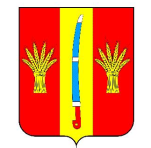 АДМИНИСТРАЦИЯ НОВОАЛЕКСАНДРОВСКОГО ГОРОДСКОГО ОКРУГА СТАВРОПОЛЬСКОГО КРАЯПОСТАНОВЛЕНИЕг.НовоалександровскВ соответствии с Земельным кодексом Российской Федерации, Федеральными законами от 06 октября 2003 г. №131-ФЗ «Об общих принципах организации местного самоуправления в Российской Федерации», от 26 декабря 2008 г. №294-ФЗ «О защите прав юридических лиц и индивидуальных предпринимателей при осуществлении государственного контроля (надзора) и муниципального контроля», постановлениями Правительства Российской Федерации от 30 июня 2010 г. №489 «Об утверждении Правил подготовки органами государственного контроля (надзора) и органами муниципального контроля ежегодных планов проведения плановых проверок юридических лиц и индивидуальных предпринимателей», от 26 декабря 2014 г. №1515 «Об утверждении Правил взаимодействия федеральных органов исполнительной власти, осуществляющих государственный земельный надзор, с органами, осуществляющими муниципальный земельный контроль», постановлением Правительства Ставропольского края от 10.07.2015 года №304-п «Об утверждении Порядка осуществления муниципального земельного контроля на территории Ставропольского края», Уставом Новоалександровского городского округа Ставропольского края, администрация Новоалександровского городского округа Ставропольского края ПОСТАНОВЛЯЕТ: 1. Утвердить Порядок осуществления муниципального земельного контроля в границах Новоалександровского городского округа Ставропольского края, согласно приложению. 2. Признать утратившими силу:1) постановление администрации Новоалександровского муниципального района Ставропольского края от 25 августа 2016 г. №565 «Об утверждении Порядка осуществления муниципального земельного контроля в границах сельских поселений, входящих в состав Новоалександровского муниципального района Ставропольского края»;2) постановление администрации муниципального образования Красночервонного сельсовета Новоалександровского района Ставропольского края от 15 марта 2016 г. №27 «Об утверждении Порядка осуществления муниципального земельного контроля на территории муниципального образования Красночервонного сельсовета Новоалександровского района Ставропольского края»;3) постановление администрации муниципального образования Присадового сельсовета Новоалександровского района Ставропольского края от 19 июня 2015 г. №57 «Об утверждении положения о порядке осуществления муниципального земельного контроля на территории муниципального образования Присадового сельсовета Новоалександровского района Ставропольского края»;4) постановление администрации муниципального образования Раздольненского сельсовета Новоалександровского района Ставропольского края от 23 июля 2013 г. №120 «Об утверждении Положения о порядке осуществления муниципального земельного контроля на территории муниципального образования Раздольненского сельсовета Новоалександровского района Ставропольского края»;5) постановление администрации муниципального образования станицы Расшеватской Новоалександровского района Ставропольского края от 15 апреля 2009 г. №40 «Об утверждении положения о муниципальном земельном контроле на территории муниципального образования станицы Расшеватской».3. Настоящее постановление вступает в силу со дня его официального опубликования, подлежит размещению на официальном портале Новоалександровского городского округа Ставропольского края в информационно-телекоммуникационной сети «Интернет».Глава Новоалександровскогогородского округаСтавропольского края                                                                  С.Ф.СагалаевПроект постановления вносит заместитель главы администрации - начальник отдела сельского хозяйства и охраны окружающей среды Новоалександровского городского округа Ставропольского края                                                                                                                                                                                А.К.ЦеловальниковСогласовано:Заместитель главыадминистрации Новоалександровского городского округа Ставропольского края                                                                         Н.Г.ДубининНачальник правового отделаадминистрации Новоалександровского городского округаСтавропольского края                                                                           В.Е.ГмиринНачальник общего отдела администрации Новоалександровского городского округа Ставропольского края                                                                    Е.В.КрасюковаПроект постановления подготовил начальник управления имущественных отношений администрации Новоалександровского городского округа Ставропольского края                Н.М.ГолубцоваПОРЯДОКосуществления муниципального земельного контроля в границах Новоалександровского городского округа Ставропольского краяI. Общие положения1. Настоящий Порядок осуществления муниципального земельного контроля в границах Новоалександровского городского округа Ставропольского края (далее - Порядок) разработан в соответствии с Земельным кодексом Российской Федерации, Федеральными законами от 06 октября 2003 г. №131-ФЗ «Об общих принципах организации местного самоуправления в Российской Федерации», от 26 декабря 2008 г. №294-ФЗ «О защите прав юридических лиц и индивидуальных предпринимателей при осуществлении государственного контроля (надзора) и муниципального контроля» (далее - Федеральный закон №294-ФЗ), постановлениями Правительства Российской Федерации от 30 июня 2010 г. №489 «Об утверждении Правил подготовки органами государственного контроля (надзора) и органами муниципального контроля ежегодных планов проведения плановых проверок юридических лиц и индивидуальных предпринимателей», от 26 декабря 2014 г. №1515 «Об утверждении Правил взаимодействия федеральных органов исполнительной власти, осуществляющих государственный земельный надзор, с органами, осуществляющими муниципальный земельный контроль», Приказом министерства экономического развития Российской Федерации от 30 апреля 2009 г. №141 «О реализации Положений Федерального закона «О защите прав юридических лиц и индивидуальных предпринимателей при осуществлении государственного контроля (надзора) и муниципального контроля», постановлением Правительства Ставропольского края от 10 июля 2015 г. №304-п «Об утверждении Порядка осуществления муниципального земельного контроля на территории Ставропольского края», Уставом Новоалександровского городского округа Ставропольского края и устанавливает процедуру осуществления муниципального земельного контроля в границах Новоалександровского городского округа Ставропольского края (далее - муниципальный земельный контроль в границах городского округа).2. Для целей настоящего Порядка используются следующие понятия и термины:объект земельных отношений - земля, как природный объект и природный ресурс, земельные участки, части земельных участков;муниципальный земельный контроль в границах городского округа - это деятельность администрации Новоалександровского городского округа Ставропольского края (далее - администрация городского округа) по контролю за соблюдением органами государственной власти, органами местного самоуправления, юридическими лицами (далее - юридические лица), индивидуальными предпринимателями, гражданами в отношении объектов земельных отношений, расположенных в границах Новоалександровского городского округа Ставропольского края (далее - в границах городского округа), требований законодательства Российской Федерации, Ставропольского края, за нарушение которых законодательством Российской Федерации, законодательством Ставропольского края предусмотрена административная и иная ответственность (далее - земельное законодательство);муниципальный земельный инспектор - должностное лицо из числа лиц, замещающих должности муниципальной службы администрации городского округа, Управления имущественных отношений администрации Новоалександровского городского округа Ставропольского края (далее - управление имущественных отношений), территориальных отделов администрации Новоалександровского городского округа Ставропольского края (далее - территориальные отделы администрации городского округа),  уполномоченное администрацией городского округа на осуществление муниципального земельного контроля. 3. В целях осуществления деятельности по проведению муниципального земельного контроля администрация городского округа:3.1. Разрабатывает и утверждает административный регламент исполнения муниципальной контрольной функции по осуществлению муниципального земельного контроля в границах городского округа (далее - административный регламент) и ежегодные планы проведения проверок.3.2. Наделяет лиц, замещающих должности муниципальной службы администрации городского округа, управления имущественных отношений, территориальных отделов администрации городского округа функциями осуществления муниципального земельного контроля, определяет их права и обязанности при осуществлении муниципального земельного контроля, выдает служебные удостоверения.4. Территориальные отделы администрации городского округа:4.1. Участвуют в проводимых муниципальным земельным инспектором мероприятиях по осуществлению муниципального земельного контроля.4.2. Оказывают содействие, представляют информацию по объекту земельных отношений, связанному с предметом проверки.4.3. Вносят предложения в ежегодный план проведения проверок юридических лиц, индивидуальных предпринимателей, граждан.II. Права и обязанности муниципальных земельных инспекторов, осуществляющих муниципальный земельный контроль5. Требования муниципальных земельных инспекторов, осуществляющих муниципальный земельный контроль по вопросам, входящим в их компетенцию, подлежат обязательному исполнению в установленные сроки правообладателями земельных участков.Неисполнение или несвоевременное исполнение указанных требований влекут за собой ответственность в соответствии с законодательством Российской Федерации.6. Муниципальные земельные инспекторы при проведении проверки имеют право:1) получать беспрепятственный доступ на земельные участки, независимо от форм собственности и ведомственной принадлежности, во время исполнения служебных обязанностей, при предъявлении служебных удостоверений, копии распоряжения администрации городского округа о проведении проверки и в случае, предусмотренном Федеральным законом №294-ФЗ, копии документа о согласовании проведения проверки;2) запрашивать от правообладателей земельных участков и безвозмездно получать необходимые для осуществления муниципального земельного контроля сведения о состоянии, использовании и охране земель, в том числе документы, удостоверяющие права на земельные участки и находящиеся на них объекты, а также сведения о лицах, использующих земельные участки, в отношении которых проводятся проверки, в части, относящейся к предмету проверки;3) запрашивать у органов государственной власти и территориальных отделов администрации городского округа сведения о земельных участках и их правообладателях;4) обращаться в органы внутренних дел за содействием в предотвращении или пресечении действий, препятствующих осуществлению муниципальными земельными инспекторами муниципального земельного контроля, а также в установлении личности граждан, виновных в нарушении земельного законодательства;5) привлекать экспертов и экспертные организации к проведению проверок соблюдения требований земельного законодательства;6) направлять в уполномоченные органы материалы проверок по выявленным нарушениям земельного законодательства для решения вопроса о привлечении виновных лиц к ответственности в соответствии с законодательством Российской Федерации;7) составлять протоколы об административных правонарушениях в случаях, установленных законодательством Ставропольского края;8) осуществлять иные права, определенные законодательством Российской Федерации, Ставропольского края, муниципальными правовыми актами Новоалександровского городского округа Ставропольского края (далее - муниципальные правовые акты).7. Муниципальные земельные инспекторы при проведении проверки обязаны:1) своевременно и в полной мере исполнять предоставленные в соответствии с законодательством Российской Федерации полномочия по предупреждению, выявлению и пресечению нарушений требований земельного законодательства;2) соблюдать законодательство Российской Федерации, Ставропольского края, муниципальные правовые акты, права и законные интересы правообладателей земельных участков, проверка которых проводится;3) проводить проверку на основании распоряжения администрации городского округа о ее проведении в соответствии с ее назначением;4) проводить проверку только во время исполнения служебных обязанностей, выездную проверку только при предъявлении служебных удостоверений, копии распоряжения администрации городского округа, и в случае, предусмотренном Федеральным законом №294-ФЗ, копии документа о согласовании проведения проверки;5) предоставлять правообладателям земельных участков или их уполномоченным представителям, присутствующим при проведении проверки, информацию и документы, относящиеся к предмету проверки;6) не препятствовать правообладателям земельных участков или их уполномоченным представителям присутствовать при проведении проверки и давать разъяснения по вопросам, относящимся к предмету проверки;7) знакомить правообладателей земельных участков или их уполномоченных представителей с результатами проверки;8) составлять по результатам проверок акты проверок;9) доказывать обоснованность своих действий при их обжаловании правообладателями земельных участков в порядке, установленном законодательством Российской Федерации;10) соблюдать сроки проведения проверки, установленные действующим законодательством Российской Федерации;11) не требовать от правообладателей земельных участков документы и иные сведения, не относящиеся к предмету проверки, представление которых не предусмотрено законодательством Российской Федерации;12) перед началом проведения проверки по просьбе правообладателей земельных участков или их уполномоченных представителей ознакомить их с положениями административного регламента;13) осуществлять запись о проведении проверки в журнале учета проверок (при его наличии у юридического лица или индивидуального предпринимателя);14) учитывать при определении мер, принимаемых по фактам выявленных нарушений, соответствие указанных мер тяжести нарушений, их потенциальной опасности для жизни, здоровья людей, для животных, растений, окружающей среды, объектов культурного наследия (памятников истории и культуры) народов Российской Федерации, безопасности государства, для возникновения чрезвычайных ситуаций природного и техногенного характера, а также не допускать необоснованное ограничение прав и законных интересов правообладателей земельных участков.III. Права и обязанности правообладателей земельных участков при осуществлении муниципального земельного контроля8. Юридические лица и индивидуальные предприниматели при осуществлении муниципального земельного контроля осуществляют права и несут обязанности, предусмотренные Федеральным законом №294-ФЗ.9. Граждане, а также их уполномоченные представители при проведении проверки имеют права:1) непосредственно присутствовать при проведении проверки, давать объяснения по вопросам, относящимся к предмету проверки;2) получать от администрации городского округа и муниципальных земельных инспекторов, осуществляющих муниципальный земельный контроль, информацию, которая относится к предмету проверки;3) знакомиться с результатами проверки и указывать в акте проверки о своем ознакомлении с результатами проверки, согласии или несогласии с ними, а также с отдельными действиями муниципальных земельных инспекторов, осуществляющих муниципальный земельный контроль;4) обжаловать действия (бездействие) администрации городского округа, муниципальных земельных инспекторов, осуществляющих муниципальный земельный контроль, повлекшие за собой нарушение прав гражданина в соответствии с законодательством Российской Федерации.10. Граждане, а также их уполномоченные представители при проведении проверки обязаны:1) присутствовать при осуществлении муниципального земельного контроля либо обеспечить присутствие уполномоченного представителя гражданина;2) по требованию муниципальных земельных инспекторов предъявлять документы, связанные с целями, задачами и предметом проверки;3) не препятствовать муниципальным земельным инспекторам, осуществляющим муниципальный земельный контроль.IV. Порядок осуществления муниципального земельного контроля11. Муниципальный земельный контроль осуществляется посредством проведения проверок, предметом которых является соблюдение юридическими лицами, индивидуальными предпринимателями, гражданами требований законодательства в отношении объектов земельных отношений.12. При организации и осуществлении муниципального земельного контроля администрация городского округа, муниципальный земельный инспектор взаимодействуют с федеральными органами исполнительной власти, уполномоченными на осуществление государственного земельного надзора (далее - органы государственного земельного надзора), в порядке, установленном постановлением Правительства Российской Федерации от 26 декабря 2014 г. №1515 «Об утверждении Правил взаимодействия федеральных органов исполнительной власти, осуществляющих государственный земельный надзор, с органами, осуществляющими муниципальный земельный контроль».13. Проверки могут проводиться администрацией городского округа в форме плановых и внеплановых проверок.14. Плановые проверки проводятся в соответствии с ежегодными планами проведения проверок юридических лиц, индивидуальных предпринимателей, граждан (далее - ежегодный план проверок), разрабатываемыми и утверждаемыми администрацией городского округа, в соответствии с Правилами подготовки органами государственного контроля (надзора) и органами муниципального контроля ежегодных планов проведения плановых проверок юридических лиц и индивидуальных предпринимателей, утвержденными постановлением Правительства Российской Федерации от 30 июня 2010 г. №489.Плановые проверки юридических лиц, индивидуальных предпринимателей проводятся не чаще чем один раз в три года, если иное не предусмотрено Федеральным законом №294-ФЗ.Ежегодный план проверок подлежит согласованию с органами прокуратуры в соответствии с законодательством Российской Федерации.Ежегодный план проверок утверждается в срок до 01 ноября года, предшествующего году проведения проверок, и подлежит размещению на официальном портале Новоалександровского городского округа Ставропольского края в информационно-телекоммуникационной сети «Интернет».15. Внеплановые проверки проводятся в случаях, предусмотренных частью 2 статьи 10 Федерального закона №294-ФЗ, и согласовываются с органами прокуратуры в соответствии с законодательством Российской Федерации.16. Проведение проверки осуществляется на основании распоряжения администрации городского округа по форме согласно Приложению 1 к настоящему Порядку, с учетом типовой формы, утвержденной приказом Министерства экономического развития Российской Федерации от 30 апреля 2009 г. №141 «О реализации положений Федерального закона «О защите прав юридических лиц и индивидуальных предпринимателей при осуществлении государственного контроля (надзора) и муниципального контроля» (далее - приказ №141).17. Администрация городского округа уведомляет юридическое лицо, индивидуального предпринимателя, гражданина о проведении:плановой проверки не позднее чем в течение 3 рабочих дней до начала ее проведения посредством направления ему копии распоряжения администрации городского округа о начале проведения проверки заказным почтовым отправлением с уведомлением о вручении или иным доступным способом;внеплановой проверки не менее чем за 24 часа до начала ее проведения любым доступным способом.В случае, если в результате деятельности юридического лица, индивидуального предпринимателя, гражданина причинен или причиняется вред жизни, здоровью граждан, вред животным, растениям, окружающей среде, объектам культурного наследия (памятникам истории и культуры) народов Российской Федерации, безопасности государства, а также возникли или могут возникнуть чрезвычайные ситуации природного и техногенного характера, предварительное уведомление юридических лиц, индивидуальных предпринимателей, граждан о начале проведения внеплановой проверки не требуется.18. Непосредственно перед началом проведения проверки заверенная печатью копия распоряжения администрации городского округа о проведении проверки вручается муниципальным земельным инспектором под роспись руководителю, иному должностному лицу или уполномоченному представителю юридического лица, индивидуальному предпринимателю, его уполномоченному представителю, гражданину, его уполномоченному представителю одновременно с предъявлением служебного удостоверения.19. Срок проведения проверки не может превышать 20 рабочих дней, за исключением случаев, предусмотренных законодательством Российской Федерации.V. Результаты проведения проверки20. По результатам проведения проверки муниципальным земельным инспектором составляется акт проверки по форме согласно Приложению 2 к настоящему Порядку, с учетом типовой формы, утвержденной приказом №141.К акту проверки могут прилагаться объяснения работников юридического лица, работников индивидуального предпринимателя, гражданина, на которых возлагается ответственность за нарушение обязательных требований или требований, установленных муниципальными правовыми актами, предписания об устранении выявленных нарушений и иные связанные с результатами проверки документы или их копии.21. Акт проверки оформляется непосредственно после ее завершения в двух экземплярах, один из которых с копиями приложений вручается руководителю, иному должностному лицу или уполномоченному представителю юридического лица, индивидуальному предпринимателю, его уполномоченному представителю, гражданину, его уполномоченному представителю под расписку об ознакомлении либо об отказе в ознакомлении с актом проверки. В случае их отсутствия, а также в случае отказа проверяемого лица дать расписку об ознакомлении либо об отказе в ознакомлении с актом проверки, акт направляется заказным почтовым отправлением с уведомлением о вручении, которое приобщается к экземпляру акта проверки, хранящемуся в сформированном муниципальным земельным инспектором деле.22. В отношении земельных участков, находящихся в собственности Ставропольского края, копия акта проверки в трехдневный срок с даты подписания направляется администрацией городского округа в министерство имущественных отношений Ставропольского края.Акт проверки направляется в орган прокуратуры в случаях и порядке, установленном законодательством Российской Федерации.23. В случае выявления в ходе проведения проверки нарушений требований земельного законодательства, за которые законодательством Российской Федерации предусмотрена административная и иная ответственность, в акте проверки указывается информация о наличии признаков выявленного нарушения.Копия акта проверки в трехдневный срок с даты его подписания направляется муниципальным земельным инспектором в орган государственного земельного надзора.24. В случае выявления в ходе проведения проверки в рамках осуществления муниципального земельного контроля нарушения требований земельного законодательства, за которое законодательством Ставропольского края предусмотрена административная ответственность, привлечение к ответственности за выявленное нарушение осуществляется в соответствии с указанным законодательством.VI. Заключительные положения25. Правообладатель объекта земельных отношений вправе обжаловать действия (бездействие) администрации городского округа, муниципального земельного инспектора, осуществляющих муниципальный земельный контроль, в порядке, предусмотренном федеральным законодательством.Начальник управления имущественных отношений администрацииНовоалександровского городского округаСтавропольского края                                                                             Н.М.ГолубцоваПриложение 1к Порядку осуществления муниципального земельного контроля в границах Новоалександровского городского округа Ставропольского краяАДМИНИСТРАЦИЯ НОВОАЛЕКСАНДРОВСКОГОГОРОДСКОГО ОКРУГА СТАВРОПОЛЬСКОГО КРАЯРАСПОРЯЖЕНИЕО проведении (плановой / внеплановой, документарной / выездной) проверки юридического лица, индивидуального предпринимателя, гражданина1. Провести проверку в отношении ______________________________________________________________________________________________________(наименование юридического лица, фамилия, имя, отчество(последнее - при наличии) индивидуального предпринимателя, гражданина)2. Место нахождения: _________________________________________________________________________________________________________________(юридического лица (филиалов, представительств, обособленных структурныхподразделений), места фактического осуществления деятельности индивидуальным предпринимателем и (или) используемых ими производственных объектов, место жительства гражданина)3. Назначить лицом(ми), уполномоченным(и) на проведение проверки:______________________________________________________________________(фамилия, имя, отчество (последнее - при наличии), должность должностноголица (должностных лиц), уполномоченного(ых) на проведение проверки)4.  Привлечь  к  проведению  проверки  в качестве экспертов, представителейэкспертных организаций следующих лиц: ________________________________________________________________________________________________(фамилия, имя, отчество (последнее - при наличии), должности привлекаемых к проведению проверки экспертов и (или) наименование экспертной организации с указанием реквизитов свидетельства об аккредитации и наименования органа по аккредитации, выдавшего свидетельство об аккредитации)5. Настоящая проверка проводится в рамках ______________________________________________________________________________________________(наименование вида муниципального контроля, реестровый номер функции в федеральной государственной информационной системе «Федеральный реестр государственных и муниципальных услуг (функций)»)  6. Установить, что:        настоящая проверка проводится с целью: ____________________________________________________________________________________________        При   установлении  целей  проводимой  проверки  указывается  следующая информация:          а) в случае проведения плановой проверки:          - ссылка на утвержденный ежегодный план проведения плановых проверок;          - реквизиты проверочного листа (списка контрольных вопросов), если при проведении плановой  проверки  должен  быть  использован  проверочный лист (список контрольных вопросов);          б) в случае проведения внеплановой выездной проверки:          - реквизиты ранее выданного проверяемому лицу предписания об устранении выявленного нарушения, срок для исполнения которого истек;          -   реквизиты   заявления  от  юридического  лица  или  индивидуального предпринимателя о предоставлении правового статуса, специального разрешения (лицензии) на право осуществления  отдельных видов деятельности или разрешения (согласования) на осуществление иных  юридически значимых действий, если проведение соответствующей внеплановой проверки юридического лица,  индивидуального предпринимателя предусмотрено правилами предоставления правового статуса, специального разрешения (лицензии), выдачи разрешения (согласования);          - реквизиты поступивших в органы муниципального контроля обращений и заявлений граждан, юридических  лиц, индивидуальных предпринимателей, а также сведения об информации, поступившей от органов государственной власти и органов местного самоуправления, из средств массовой информации;          -  реквизиты  мотивированного  представления  должностного  лица органа муниципального  контроля по результатам анализа результатов мероприятий по контролю без взаимодействия с  юридическими лицами, индивидуальными предпринимателями, рассмотрения или предварительной проверки поступивших в органы муниципального контроля обращений и заявлений граждан, в том числе индивидуальных предпринимателей, юридических лиц, информации от органов государственной власти, органов местного самоуправления, из средств массовой информации;                -  реквизиты  требования прокурора о проведении внеплановой проверки в рамках надзора за исполнением законов и реквизиты прилагаемых к требованию материалов и обращений;          - сведения о выявленных в ходе проведения мероприятия по контролю без взаимодействия с юридическими  лицами, индивидуальными предпринимателями индикаторах риска нарушения обязательных требований;          в) в случае проведения внеплановой выездной проверки, которая подлежит согласованию органами  прокуратуры, но в целях принятия неотложных мер должна быть проведена незамедлительно в связи с причинением вреда либо нарушением проверяемых требований, если такое  причинение  вреда либо нарушение требований обнаружено непосредственно в момент его совершения:          - реквизиты прилагаемой к распоряжению о проведении проверки копии документа (рапорта, докладной записки и другие), представленного должностным лицом, обнаружившим нарушение;    задачами настоящей проверки являются:_________________________________________________________________7. Предметом настоящей проверки является (отметить нужное):        соблюдение обязательных требований и (или) требований, установленных муниципальными правовыми актами;        выполнение  предписаний  органов государственного контроля (надзора), органов муниципального контроля;         проведение мероприятий:        по предотвращению причинения вреда жизни, здоровью граждан, вреда животным, растениям, окружающей среде;        по предупреждению возникновения чрезвычайных ситуаций природного и техногенного характера;        по ликвидации последствий причинения такого вреда.8. Срок проведения проверки:        К проведению проверки приступить с  «___»______________ 20___ г.        Проверку окончить не позднее «___»_______________ 20___ г.9. Правовые основания проведения проверки: _____________________________________________________________________________________________(ссылка на положения нормативного правового акта, в соответствии с которым осуществляется проверка) 10. Обязательные требования и (или) требования, установленные муниципальными правовыми актами, подлежащие проверке ________________________________________________________________________________11. В процессе проверки провести следующие мероприятия по контролю, необходимые для достижения целей и задач проведения проверки (с указанием наименования мероприятия по контролю и сроков его проведения):1) ________________________________________________________________2) ________________________________________________________________3) ________________________________________________________________12. Перечень положений об осуществлении муниципального контроля, административных регламентов по осуществлению  муниципального контроля (при их наличии):__________________________________________________________________(с указанием наименований, номеров и дат их принятия)13. Перечень документов, представление которых юридическим лицом, индивидуальным предпринимателем, гражданином необходимо для достижения целей и задач проведения проверки:__________________________________________________________________14. Настоящее распоряжение вступает в силу со дня его подписания. Глава Новоалександровскогогородского округаСтавропольского края          _______________________       Ф.И.О.                                                                 (подпись, заверенная печатью)                                                                        __________________________________________________________________(фамилия, имя, отчество (последнее - при наличии) и должность должностноголица, непосредственно подготовившего проект распоряжения,контактный телефон, электронный адрес (при наличии)Приложение 2к Порядку осуществления муниципального земельного контроля в границах Новоалександровского городского округа Ставропольского краяАДМИНИСТРАЦИЯ НОВОАЛЕКСАНДРОВСКОГОГОРОДСКОГО ОКРУГА СТАВРОПОЛЬСКОГО КРАЯ__________________________                               "___" _____________ 20__ г.          (место составления акта)                                                                    (дата составления акта)                                                                                     ________________________                                                                                                                                                                                                                                            (время составления акта)АКТ ПРОВЕРКИорганом муниципального контроля юридического лица,индивидуального предпринимателя, гражданина№__________По адресу/адресам: _________________________________________________                                                         (место проведения проверки)На основании: __________________________________________________________________                                                      (вид документа с указанием реквизитов (номер, дата))была проведена _______________________________ проверка в отношении:                          (плановая/внеплановая, документарная/выездная)____________________________________________________________________________________________________________________________________(наименование юридического лица, фамилия, имя, отчество (последнее - при наличии) индивидуального предпринимателя)Дата и время проведения проверки:"__" _________ 20_ г. с _ час. _ мин. до _ час. _ мин. Продолжительность __"__" _________ 20_ г. с _ час. _ мин. до _ час. _ мин. Продолжительность __(заполняется в случае проведения проверок филиалов, представительств, обособленных структурных подразделений юридического лица или при осуществлении деятельности индивидуального предпринимателя по нескольким адресам)Общая продолжительность проверки: _____________________________                                                                                 (рабочих дней/часов)Акт составлен: администрация Новоалександровского городского округа Ставропольского края.  С копией распоряжения о проведении проверки ознакомлен(ы): (заполняется при проведении выездной проверки)____________________________________________________________________________________________________________________________________(фамилии, инициалы, подпись, дата, время)Дата и номер решения прокурора (его заместителя) о согласовании проведения проверки:____________________________________________________________________________________________________________________________________(заполняется в случае необходимости согласования проверки с органами прокуратуры)Лицо(а), проводившее проверку: ________________________________________________________________________________________________________(фамилия, имя, отчество (последнее - при наличии), должность должностного лица (должностных лиц), проводившего(их) проверку; в случае привлечения к участию в проверке экспертов, экспертных организаций указываются фамилии, имена, отчества (последнее - при наличии), должности экспертов и/или наименования экспертных организаций с указанием реквизитов свидетельства об аккредитации и наименование органа по аккредитации, выдавшего                                свидетельство)При проведении проверки присутствовали: _______________________________________________________________________________________________(фамилия, имя, отчество (последнее - при наличии), должность руководителя, иного должностного лица (должностных лиц) или уполномоченного представителя юридического лица, уполномоченного представителя индивидуального предпринимателя, уполномоченного представителя саморегулируемой организации (в случае проведения проверки члена саморегулируемой организации), присутствовавших при проведении мероприятий по проверке)        В ходе проведения проверки:        выявлены нарушения обязательных требований или требований, установленных муниципальными правовыми актами (с указанием положений  (нормативных) правовых актов):__________________________________________________________________ (с указанием характера нарушений; лиц, допустивших нарушения)        выявлены несоответствия сведений, содержащихся в уведомлении о начале осуществления отдельных видов предпринимательской    деятельности, обязательным требованиям (с  указанием положений  (нормативных) правовых актов): _____________________________________________________________________________________________________________________        выявлены факты невыполнения предписаний органов государственного контроля (надзора), органов муниципального контроля (с указанием реквизитов выданных предписаний): _____________________________________________________________________________________________________        нарушений не выявлено ___________________________________________________________________________________________________________Запись в Журнал учета проверок юридического лица, индивидуального предпринимателя, проводимых органами государственного контроля (надзора), органами муниципального контроля внесена  (заполняется при проведении выездной проверки):_______________________         ________________________________________      (подпись проверяющего)                   (подпись уполномоченного представителя юридического                                                                               лица, индивидуального предпринимателя, его                                                                                          уполномоченного представителя)Журнал  учета  проверок юридического лица, индивидуального предпринимателя, проводимых   органами   государственного   контроля   (надзора),   органами муниципального  контроля,  отсутствует (заполняется при проведении выездной проверки):_______________________         ________________________________________        (подпись проверяющего)                   (подпись уполномоченного представителя юридического                                                                               лица, индивидуального предпринимателя, его                                                                                          уполномоченного представителя)Прилагаемые к акту документы: ________________________________________________________________________________________________________Подписи лиц, проводивших проверку: _________________________________                                                                   _________________________________С   актом   проверки   ознакомлен(а),  копию  акта  со  всеми  приложениямиполучил(а): __________________________________________________________________(фамилия, имя, отчество (последнее - при наличии), должность руководителя, иного должностного лица или уполномоченного представителя юридического лица, индивидуальногопредпринимателя, его уполномоченного представителя, гражданина, его уполномоченного представителя)                                                                                      "___" ____________ 20__ г.                                                                                 __________________________                                                                                                     (подпись)Пометка об отказе ознакомления с актом проверки: _______________________                                                                                                                      (подпись уполномоченного                                                                                                                         должностного лица (лиц),                                                                                                                         проводившего проверку)Об утверждении Порядка осуществления муниципального земельного контроля в границах Новоалександровского городского округа Ставропольского краяПриложение 1 к постановлению администрации Новоалександровского городского округа Ставропольского края __ _________ 20___г. г. Новоалександровск   №